Mixtura del sector.(Baja)Transporte público.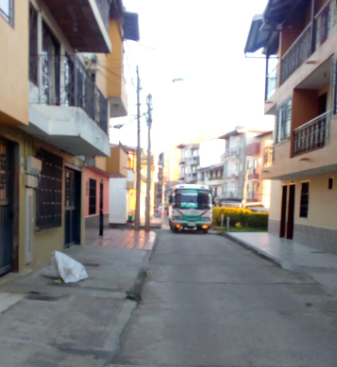 (Microbuses)Vías del sector. 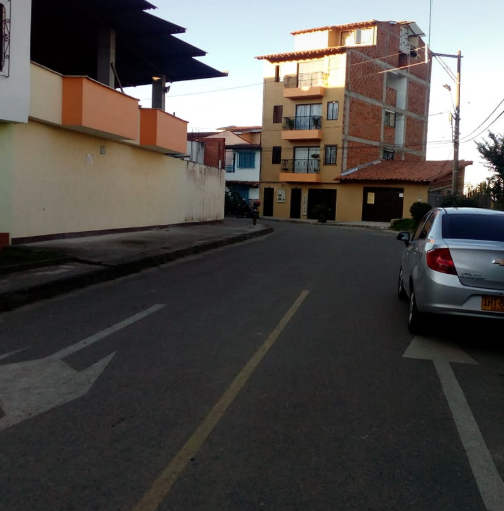 Inmueble tipo.(Inmueble multifamiliar de 3 niveles)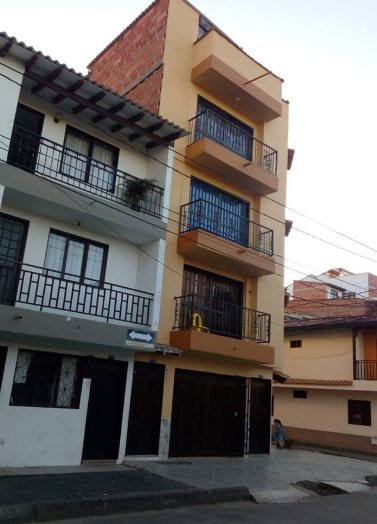 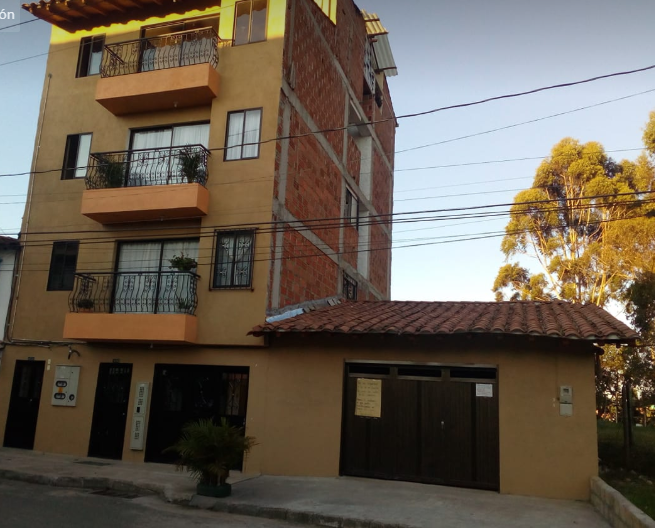 Equipamientos públicos. 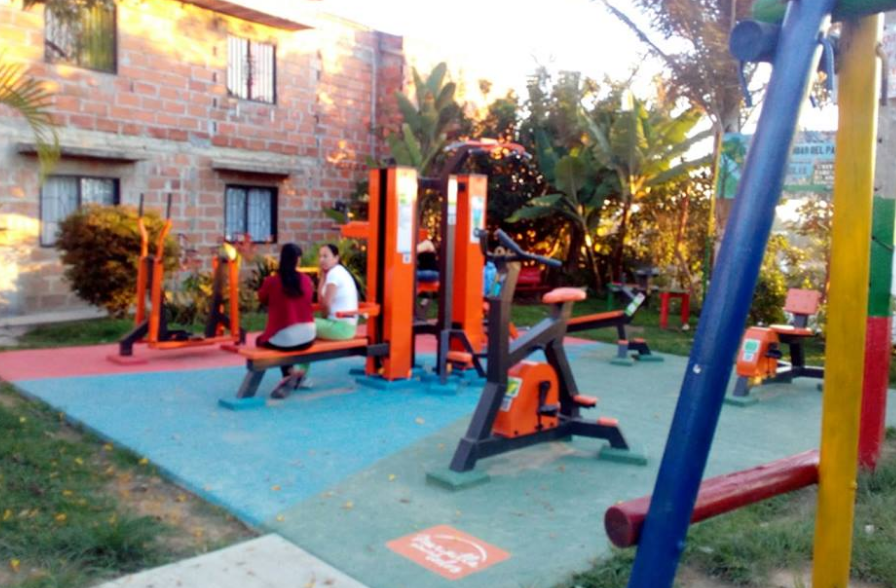 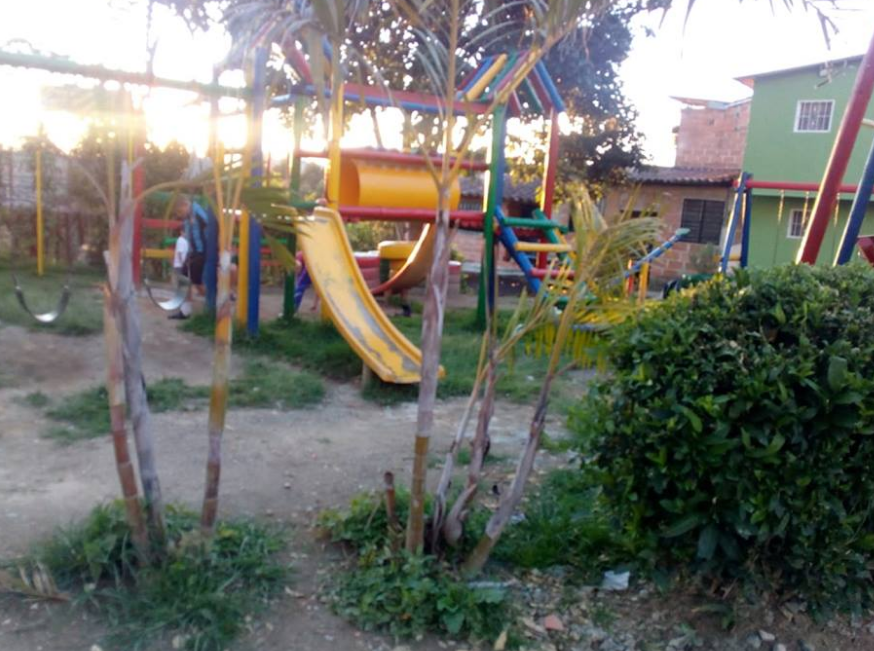 Servicios públicos.(Agua, energía, alcantarillado, internet, telefonía, parabólica y gas por red)Algunas fotografías del sector.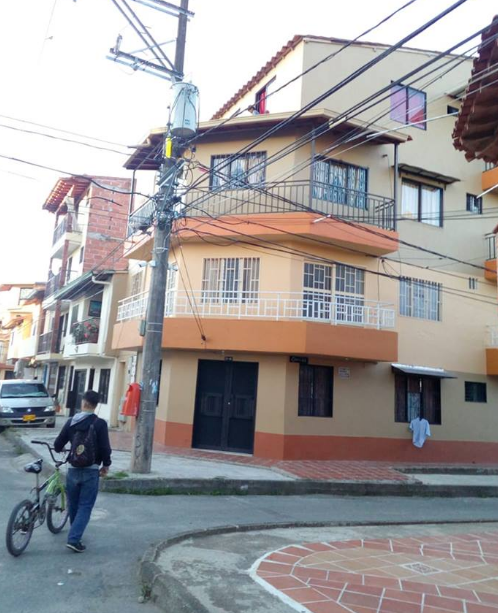 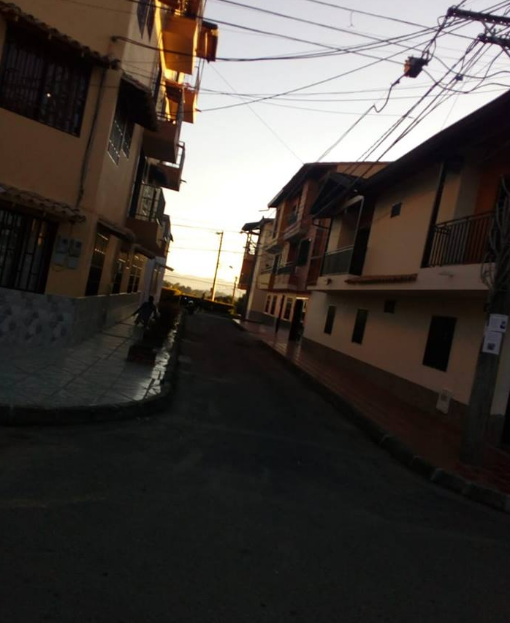 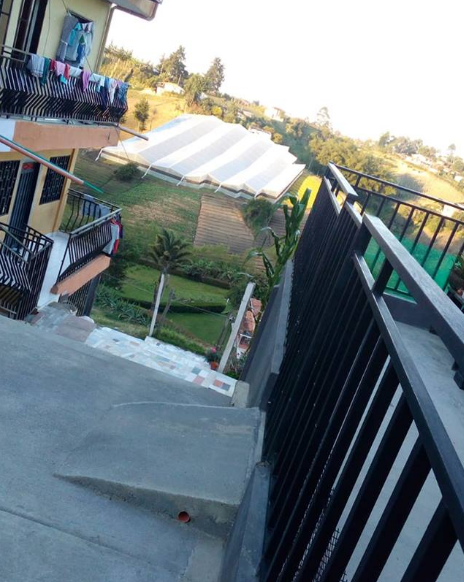 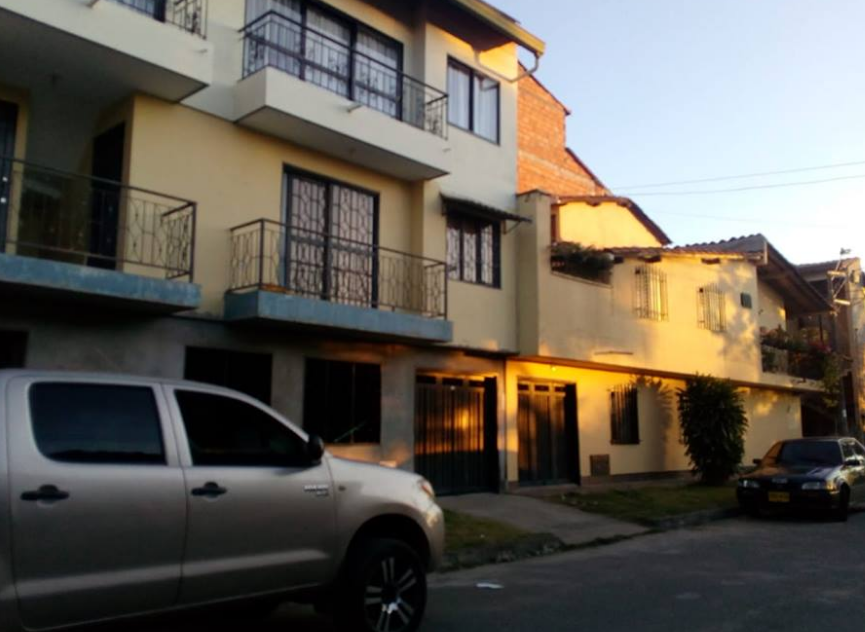 